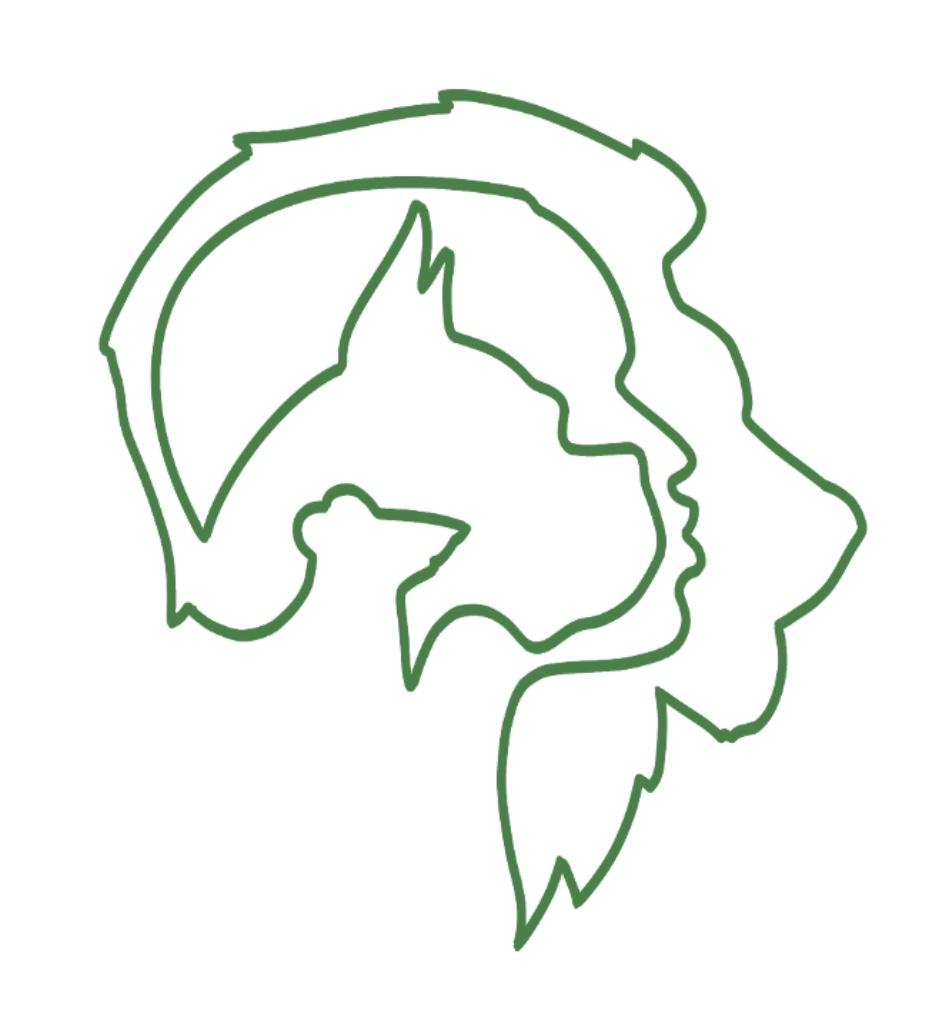 
Centrum voor DierMens StudiesEarning ECTS by participating in the AnimalHuman Studies Congress on September 29(for ResMA students and PhD candidates)For tickets please e-mail info@animalhumanstudies.nl
Supervisor: Maarten Reesink (Universiteit van Amsterdam)You can choose the option of 1 or 2 ECTS. If you choose the last option, you have to do an extra assignment on top of the assignment for 1 ECTS.1 ECTSBefore the congress, for 1 ECTS you read the first parts of Animals and Society by Margo DeMello and Thinking Animals by Kari Weil. These parts offer anyone new to Human-Animal Studies clear introductions to the most important principles and central questions within the field, and explain them on the basis of familiar and recognizable issues, discussions and dilemmas.You then visit the conference, follow the central lectures by the keynote speakers and a number of panel discussions of your choice.After the conference you write a short, critical review of about 1200 words (+ / - 10%) in which you link some of the presentations and/or discussions during this day to some of the concepts or ideas as discussed in the books. In this review you demonstrate a general insight into the current discussions of your choice, and you formulate a clear standpoint based on relevant arguments.LiteratureMargo DeMello Animals and Society (2nd edition, Columbia University Press, 2021, p. 1-72)Kari Weil Thinking Animals (Columbia University Press, 2012, p. 1-50)These parts of the books can be provided digitally in pdf-format on request. Time divisionLiterature: 8 hoursCongress: 8 hoursReview: 12 hours2 ECTSFor 2 ECTS, in addition to the book parts above, you also read one book about an animal of your choice from the Reaktion series Animal (see here). This series consists of 100+ books about the (social, cultural, economic etc.) relationships between humans and a specific animal, ranging from dog and cat to oyster, shark, gorilla, owl, elephant, mouse and ant; the choice is quite diverse.After reading the book about the animal of your choice, you write a critical essay of 1200 words (+ / - 10%) about our relationships to that animal, in which you link the content of your book with relevant aspects from the book parts by DeMello and Weil, the discussions during the congress, and if possible, also your own experiences with (living or mediated forms of) that animal.LiteratureOne book selected of your choice from the Reaktion series Animal (see here). This book must be purchased by the participant.Additional time divisionLiterature: 16 hoursEssay: 12 hoursRegistrationTo register, please send an email to [your address], and (where applicable) include the following basic information: "I am a ResMA student / PhD candidate. I am affiliated to [name University / program]. I plan to participate in this event for credits and choose option (see below, if applicable). I consent to the sharing of my personal information (name and email address) to receive additional information."d email address) to receive additional information."